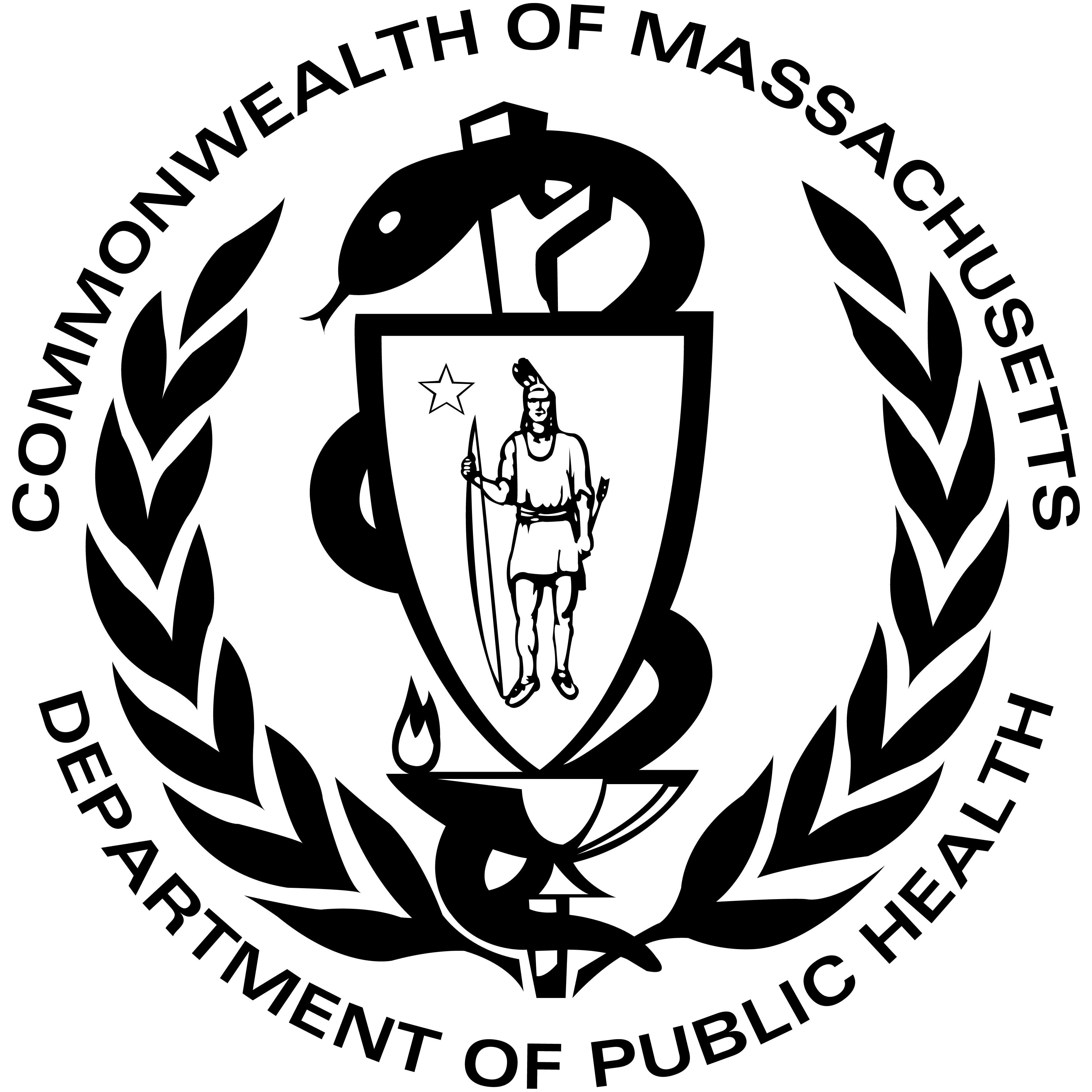                                   Yon pwogram Depatman Sante Piblik Massachusetts sètifyeRezime Diskisyon Ekip IFSP an:   Kisa y ap pwopoze oswa refize? Pouki sa y ap pwopoze oswa refize aktivite an?Dekri enfòmasyon yo itilize pou pran desizyon sa a (tankou rezilta evalyasyon/estimasyon, rapò, dosye, elatriye):Aktivite oswa aksyon an ki mande yon preyavi alekri (check all that apply):Aktivite oswa aksyon an ki mande yon preyavi alekri (check all that apply):Kalifikasyon/Idantifikasyon:Kalifikasyon/Idantifikasyon:Pwogram EI an ap pwopoze pou li fè yon evalyasyon/estimasyon pou detèmine si pitit ou kalfiye pou sèvis EI.Pitit ou kalifye oswa kontiye kalifye pou sèvis EI.Pitit ou pa kalifye pou sèvis EI. Reyinyon IFSP/Sèvis IFSP yo:Reyinyon IFSP/Sèvis IFSP yo:Pwogram EI an ap pwopoze òganize yon Reyinyon IFSP. Pwogram EI an ap popoze pou fè yon chanjman nan sèvis EI pitit ou an.  Pwogram EI te bay refi pou yon chanjman nan sèvis EI ou te mande.  Pwogram EI an dwe esplike alekri rezon (yo) kifè yo te deside pa mete anplas chanjman ou te mande a.  Pwogram EI an ap pwopoze yon Konferans Planifikasyon Tranzisyon (Transition Planning Conference). Lòt: (dekri) Lòt: (dekri) 